SRIJEDA, 8.12.2021. TEHNIČKA KULTURA-SVI UČENICIZADATAK:OBOJI  LIJEPO ANĐELA , A U ŠKOLI ĆEMO GA IZREZATI I OD NJEGA NAPRAVITI UKRAS.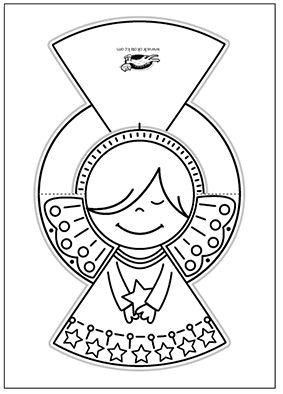 